Dodatna pojašnjenjaIshodi učenja:1. Razumjeti procese u prostoru i biti senzibiliziran za fenomene i pojave2. Definirati osnovne pojmove vezane za javne građevine i metode njihova planiranja i gradnje3. Analizirati i definirati opseg javnih građevina unutar prostornog planiranja4. Definirati osnovne elemente važeće regulative iz područja projektiranja javnih građevina5. Analizirati osnovne principe uređenja javnog prostora uz primjenu regulativeStjecanje praktičnih kompetencija kroz nastavu izraženo u ECTS-ima	Udio samostalnog rada studenta na kolegiju izražen u ECTS-ima i satimaSveučilište u Rijeci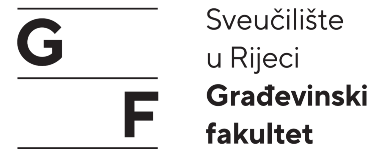 Građevinski fakultetStudijSPECIJALISTIČKI DIPLOMSKI STRUČNI STUDIJSPECIJALISTIČKI DIPLOMSKI STRUČNI STUDIJSPECIJALISTIČKI DIPLOMSKI STRUČNI STUDIJSemestarzimski semestar, akad. godina 2023./2024.zimski semestar, akad. godina 2023./2024.zimski semestar, akad. godina 2023./2024.IZVEDBENI NASTAVNI PLAN ZA PREDMETJAVNE ZGRADE I PROSTORIJAVNE ZGRADE I PROSTORIJAVNE ZGRADE I PROSTORIBroj ECTS-a666Broj sati aktivne nastavePVSBroj sati aktivne nastave301515Nositelj kolegijaviši predavač Bojan Bilić, dipl.ing.arh. (bojan.bilic@uniri.hr)viši predavač Bojan Bilić, dipl.ing.arh. (bojan.bilic@uniri.hr)viši predavač Bojan Bilić, dipl.ing.arh. (bojan.bilic@uniri.hr)Suradnici na kolegijuDr.sc. Denis Ambruš, dipl. ing.arh., postdoktorantDr.sc. Denis Ambruš, dipl. ing.arh., postdoktorantDr.sc. Denis Ambruš, dipl. ing.arh., postdoktorantMrežna stranica kolegijaAplikacija Merlin, kolegij Javne zgrade i prostoriAplikacija Merlin, kolegij Javne zgrade i prostoriAplikacija Merlin, kolegij Javne zgrade i prostori1. IZVEDBENI NASTAVNI PLAN – PREDAVANJA/VJEŽBE/SEMINARI 1. IZVEDBENI NASTAVNI PLAN – PREDAVANJA/VJEŽBE/SEMINARI 1. IZVEDBENI NASTAVNI PLAN – PREDAVANJA/VJEŽBE/SEMINARI 1. IZVEDBENI NASTAVNI PLAN – PREDAVANJA/VJEŽBE/SEMINARI NASTAVNI TJEDANP/V/STEMANASTAVNIK/    SURADNIK1.PPoslovne zgradeZgrade za kulturnu namjenu-muzeji, knjižnice, kazalištaBilić1.3.PZgrade za trgovinuŠkole, vrtići, đački domoviBilić3.V/SPodjela seminarskih radova, rasprava             Ambruš5.PPisanje KolokvijaKonstrukcijski sistemiSportske građevineVjerske građevineBilić5.V/S7.P7.V/SPrezentacija i obrana seminarskih radovaAmbruš 2. OBAVEZE NA KOLEGIJU I NAČIN OCJENJIVANJA2. OBAVEZE NA KOLEGIJU I NAČIN OCJENJIVANJA2. OBAVEZE NA KOLEGIJU I NAČIN OCJENJIVANJA2. OBAVEZE NA KOLEGIJU I NAČIN OCJENJIVANJA2. OBAVEZE NA KOLEGIJU I NAČIN OCJENJIVANJA2. OBAVEZE NA KOLEGIJU I NAČIN OCJENJIVANJA2. OBAVEZE NA KOLEGIJU I NAČIN OCJENJIVANJANastavna aktivnostECTSIshod učenjaAktivnost studentaMetoda procjenjivanjaBodoviBodoviNastavna aktivnostECTSIshod učenjaAktivnost studentaMetoda procjenjivanjaminmaxAktivnost na nastavi1,51 – 3Urednost pohađanja nastave (predavanja, vježbe, seminar) *Pisana evidencija2,55Seminarski rad 24- Kakvoća obrade teme seminarskog rada, - prezentacija na nastavi iz koje se očituje razumijevanje prostornih rješenja i dr.), - diskusija o rješenjima - diskusija o primjenjivosti prometnih, infrastrukturnih i drugih rješenja i sl.Ocjenjivanje rada prema unaprijed određenim kriterijima20401. kolokvij0,51Pisana provjera znanjaOcjenjivanje pisanog rada prema unaprijed određenim kriterijima12,525Aktivnosti tijekom nastave ukupno70Završni ispit1,51-5Pisana provjera znanjaOcjenjivanje pismenog rada prema unaprijed određenim kriterijima1530Ukupno650100NAPOMENA: 1 ECTS predstavlja 30 sati rada studenta.NAPOMENA: 1 ECTS predstavlja 30 sati rada studenta.NAPOMENA: 1 ECTS predstavlja 30 sati rada studenta.NAPOMENA: 1 ECTS predstavlja 30 sati rada studenta.NAPOMENA: 1 ECTS predstavlja 30 sati rada studenta.NAPOMENA: 1 ECTS predstavlja 30 sati rada studenta.NAPOMENA: 1 ECTS predstavlja 30 sati rada studenta.3. STJECANJE PRAKTIČNIH KOMPETENCIJA I SAMOSTALNI RAD STUDENTA Terenska nastavaSeminar, program, projektni zadatak i ostaloLaboratorijska nastavaECTS-2-Aktivna nastavaAktivna nastavaSamostalni rad studentaSamostalni rad studentaECTSsatiECTSsati4120260Ukupno              ECTS-a*6666* odgovara broju ECTS-a kolegija* odgovara broju ECTS-a kolegija* odgovara broju ECTS-a kolegija* odgovara broju ECTS-a kolegija* odgovara broju ECTS-a kolegija